Tisztelt Képviselő-testület!Az Önkormányzat Szervezeti és Működési Szabályzatáról szóló 19/2010. (X.19.) önkormányzati rendeletünk 12. § (9) bekezdése alapján a jegyző a határozatok végrehajtásáról, a határidő lejártát követő rendes ülésen beszámol a Képviselő-testületnek.A fentiek szerinti határozatok végrehajtása érdekében tett intézkedésekről az alábbiak szerint tájékoztatom a Képviselő-testületet.221/2015. (IX.10.) Kt. h a t á r o z a tAz Önkormányzat által tartandó Törökszentmiklósi Országos Állat- és Kirakodóvásár megrendezésérőlA vásártartás üzleti terve elfogadásra került. Az engedélyezési eljárás folyamatban van.255/2015. (X.29.) Kt. határozatA Törökszentmiklósi Kommunális Szolgáltató Nonprofit Kft 2015 – 2016. évi hó eltakarítási és síkosság mentesítési tervéről, valamint a síkosság mentesítési szolgáltatási szerződésrőlA szerződés aláírásra került.260/2015. (X.29.) Kt. h a t á r o z a tA menetrend szerinti autóbusszal végzett helyi személyszállítás tárgyú Közszolgáltatási szerződés módosításárólA szerződésmódosítás aláírásra került.267/2015. (X.29.) Kt. határozatAz 5200 Törökszentmiklós, Kossuth L. utca 14. szám alatti 1. lakás bérlőkijelölésérőlSuki Zoltánné  bérlő a szerződést aláírta és a lakásba beköltözött.268/2015. (X.29.) Kt. határozatAz 5200 Törökszentmiklós, Kossuth L. utca 14. szám alatti 2. lakás bérlőkijelölésérőlBaga Józsefné bérlő a szerződést aláírta és a lakásba beköltözött269/2015. (X.29.) Kt. határozatAz 5200 Törökszentmiklós, Kossuth L. utca 14. szám alatti 3. lakás bérlőkijelölésérőlMolnár Éva bérlő a lakásba szerződést aláírta, és a lakásba beköltözött270/2015. (X.29.) Kt. határozatAz 5200 Törökszentmiklós, Nefelejcs utca 15. szám alatti 1. bérlakás bérlőkijelölésérőlBotos Andrásné és Botos Elemér bérlők a szerződést aláírták, és a lakásba beköltöztek.271/2015. (X.29.) Kt. határozatAz 5200 Törökszentmiklós, Nefelejcs utca 15. szám alatti 2. bérlakás bérlőkijelölésérőlPolgár Piroska bérlő a szerződést aláírta és lakásba beköltözött.292/2015. (XI.26.) Kt. határozatA Törökszentmiklós Városi Önkormányzat, mint alperes és a Polár-Húsz Kft., mint felperes között lezárult perből származó kötelezettség teljesítéseA megállapodás aláírásra került, a pénzügyi teljesítés 2015. november 30-án megtörtént.308/2015. (XII.17.) Kt. határozatTörökszentmiklós-Tiszatenyő Önkormányzati Társulás Társulási Megállapodásának módosításárólA módosított Társulási megállapodás aláírásra került. A Magyar Államkincstár felé a változás bejelentése megküldésre került. Az erről hozott végzést megkaptuk.310/2015. (XII.17.) Kt. határozatA belső ellenőrzési feladatokkal megbízott Kontrollpont Kft. megbízási szerződésének meghosszabbításárólA szerződés módosítása aláírásra került.Tisztelt Képviselő-testületKérem a fenti beszámoló elfogadását.Törökszentmiklós, 2016. január 19.Dr. Majtényi Erzsébetjegyző____/2016. ( ___ ) K. t. H a t á r o z a t:A 2015. november 01. és 2015. december 31. napja között lejárt határidejű határozatok végrehajtásárólA Képviselő-testület az Önkormányzat Szervezeti és Működési Szabályzatáról szóló 19/2010. (X.19.) önkormányzati rendelet 12. § (9) bekezdése alapján a 2015. november 01. és 2015. december 31. napja között lejárt határidejű határozatok végrehajtásáról szóló beszámolót elfogadja.Erről értesül:Markót Imre polgármesterDr. Majtényi Erzsébet jegyzőIrattár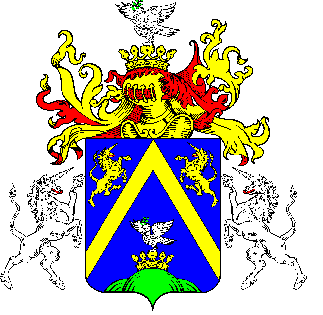 11.TÖRÖKSZENTMIKLÓS VÁROS JEGYZŐJÉTŐLTÖRÖKSZENTMIKLÓS VÁROS JEGYZŐJÉTŐLTÖRÖKSZENTMIKLÓS VÁROS JEGYZŐJÉTŐLE L Ő T E R J E S Z T É SE L Ő T E R J E S Z T É SE L Ő T E R J E S Z T É SA Képviselő-testület 2016. január 28. napján tartandó rendes nyilvános üléséreA Képviselő-testület 2016. január 28. napján tartandó rendes nyilvános üléséreA Képviselő-testület 2016. január 28. napján tartandó rendes nyilvános üléséreElőterjesztő megnevezése: Dr. Majtényi Erzsébet jegyzőDr. Majtényi Erzsébet jegyzőIktatószám: 2-16/2016-F-12-16/2016-F-1Tárgy: Lejárt határidejű határozatok végrehajtásárólLejárt határidejű határozatok végrehajtásárólElőterjesztés jellege:Rendelet-tervezet, Határozat-tervezet, Tájékoztató, BeszámolóRendelet-tervezet, Határozat-tervezet, Tájékoztató, BeszámolóDöntéshozatal:egyszerű többségegyszerű többségMelléklet: 1 db Határozat tervezet;1 db Határozat tervezet;Készítette:Dr. Majtényi Erzsébet jegyzőDr. Majtényi Erzsébet jegyzőVéleményezésre megküldve: ______________________Törvényességi véleményezésre bemutatva:2016. január 19.2016. január 19.